Administrative and Support Services Department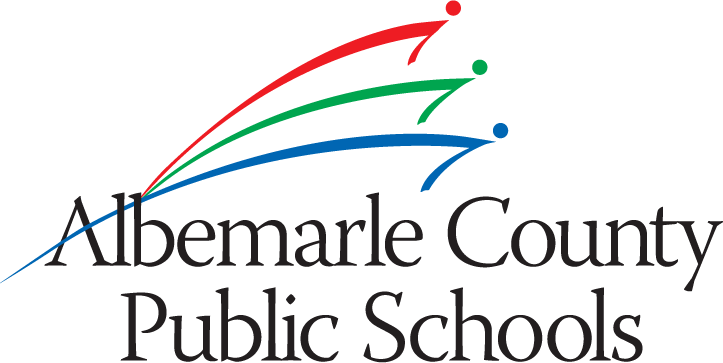 401 Mcintire Road, Room 329Charlottesville, Virginia 22902-4596Phone: (434) 296-5877 Fax: (434) 296-5805www.k12albemarle.orgREVACUNACI6N DE Tdap REQUERIDO PARA LOS ESTUDIANTES DE SEXTO GRADOEstimados Padres de Estudiantes  del Quinto Grado:La Asamblea General de Virginia del2006 aprobó una ley que requiere que todos los estudiantes del 510  grado obtengan la revacunación  de h tanos, difteria, y tos ferina (Tdap) antes de entrar al sexto grado.  La Academia Americana de Pediatría recomiende que su hijo(a) sea vista por su médico de cabecera para una revisión de supervisión de la salud para eso de los 11 años. Si hace una visita al médico de aquí al comienzo de la escuela media (secundaria), se puede obtener la inmunización, discutir otras nuevas vacunas que su médico le puede recomendar,  y puede platicar sobre otros problemas de salud o preocupación que usted o su doctor puede tener.Las vacunas pueden ser obtenidas de su médico, clínicas militares, o el departamento de salud. El Departamento de Salud de Charlottesville/Albemarle tiene horario de atención sin turno previa los lunes entre la 1:00 a 4:00 y los jueves entre las 8:30 a 12:00 y entre la 1:00 a 4:30. Por favor, tome sus datos de vacunación con usted si los tiene. Puede llamar al 434-972-6269 para preguntar sobre la dirección a la clínica y sobre los costos asociados. Le estamos notificando con suficiente antelación del inicio del año escolar ya que esta vacunación es un requisito para todos los estudiantes entrante al 610  grado y talvez puede ser difícil programar  una cita más cerca del inicio del año escolar.La documentación debe ser tomada a la escuela actual de su hijo(a) cuanto se complete la vacuna.  Si la vacuna se administra  después  del fin del periodo escolar primaria, la documentación debe ser llevada a la escuela media (secundaria). Los estudiantes no se les permitirán comenzar el sexto grado hasta que la documentación de la revacunación  de Tdap haya sido recibida.Gracias par su ayuda, Sinceramente,Dean TistadtChief Operating Officer